بسمه تعالی 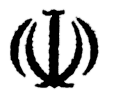 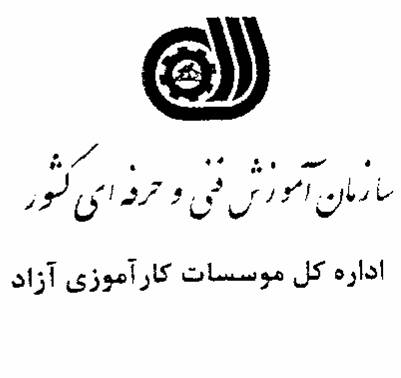 فرم درخواست انتقال آموزشگاه.ریاست محترم مرکز آموزش فنی وحرفه ای .............         با احترام اینجانب ................................ به کدملی شماره ................... دارنده پروانه تأسیس به شماره ....................... تاریخ ................. در رشته ..................... مخصوص آموزش  به ......................... با توجه به مواد آئین نامه تصویبی 18/5/85 ضمن ارائه مدارک ذیل تقاضای انتقال آموزشگاه خود را از شهر/ استان ............................ به شهر/ استان....................... را دارم.خواهشمند است دستورفرمائید رسیدگی و اعلام نظرنمایند. 1- تصویر آخرین پروانه تأسیس ضمیمه است.2-  با  توجه به اینکه دوره آموزشی به پایان نرسیده است توافق کتبی و تسویه حساب با کارآموزان پیوست است4- با توجه به اینکه  دوره آموزشی به پایان نرسیده است توافق کتبی کارآموزان مبنی بر اینکه باقی مانده آموزش خود را در                           آموزشگاه ....................................... ادامه دهند پیوست است.5- توافق کتبی موسس در آموزشگاه.................................. مبنی بر قبول مسئولیت کارآموزان آموزشگاه فوق در مورد ادامه آموزش تا اخذ گواهینامه مهارت آموزشی پیوست است.آدرس منزل:..................................................................................................................................شماره تلفن تماس:............................نام و نام خانوادگی موسس :						                                                                                                                     امضاء          تاریخ 				